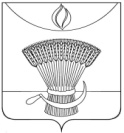 АДМИНИСТРАЦИЯ ГАВРИЛОВСКОГО РАЙОНАОТДЕЛ ОБРАЗОВАНИЯПРИКАЗО  проведении профилактических мероприятий, направленных на профилактику заболеваний коронавирусом, гриппом и ОРВИВо исполнение письма управления   образования и науки Тамбовской области от 06.03.2020 №06-10/432 «О направлении алгоритма», в целях обеспечения санитарно-эпидемиологического благополучия населения и профилактики заболеваний коронавируса, гриппа и ОРВИ, ПРИКАЗЫВАЮ:1.Директору МБОУ 2-Гавриловской сош А.А. Филимонову и заведующей МБДОУ детский сад «Солнышко» Н.Н. Желудковой:1.1. Издать  приказ о проведении профилактических мероприятий по профилактике коронавируной инфекции.1.2. Обеспечить выполнение утвержденных планов по проведению профилактических и противоэпидемических мероприятий (назначение лица, ответственного за выполнение плана).1.3. Разработать и утвердить графики проведения:проветривания помещений классных комнат, рекриаций, влажной уборки групповых помещений, с использованием разрешенных дезинфицирующих средств;обработки кухонных поверхностей, столовой посуды с использованием разрешенных дезинфицирующих средств;обеззараживания воздуха в конце рабочего дня (в отсутствии людей) с использованием открытых УФ-облучателей, аэрозолей, дезсредств.1.4. Провести с обучающимися и работниками образовательных организаций инструктажей о соблюдении правил личной гигиены.1.5. Организовать пропускной режим в образовательных организациях («утренний фильтр») в период подъема эпидемии.1.6. Обеспечить соблюдение оптимального теплового режима.1.7. Осуществлять систематический контроль за состоянием здоровья детей, педагогов, обслуживающего персонала.1.8. Осуществлять  ежедневный  мониторинг посещаемости и причин отсутствия детей в образовательных организациях.1.9. Определять в течение суток причины отсутствия детей в образовательных организациях. 1.10. Вводить ограничительные мероприятия в образовательных организациях при отсутствии  более 20% детей по причине заболевания гриппом, ОРВИ.1.11. Информировать территориальные отделения Управления Роспотребнадзора о детях, приезжающих из-за рубежа.1.12. Приостановлять проведение массовых мероприятий в образовательных организациях района в период подъема эпидемии.1.13. Провести широкую информационно-просветительскую кампанию, направленную на профилактику заболеваний коронавирусом, гриппом и ОРВИ (особое внимание обратить на размещение методических материалов на сайтах образовательных организаций, в местах, доступных для обучающихся, педагогов и родителей).1.14. Обеспечить персонал образовательных организаций запасом одноразовых масок, дезинфицирующих средств.2.Контроль за исполнением настоящего приказа оставляю за собой.Начальник отдела образования                                 Н.Н. Кузенковаадминистрации района10.03.2020         с. Гавриловка 2-я                   №  64